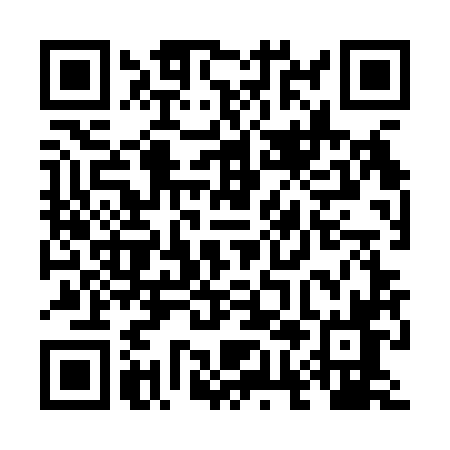 Prayer times for Jedrzychowice, PolandWed 1 May 2024 - Fri 31 May 2024High Latitude Method: Angle Based RulePrayer Calculation Method: Muslim World LeagueAsar Calculation Method: HanafiPrayer times provided by https://www.salahtimes.comDateDayFajrSunriseDhuhrAsrMaghribIsha1Wed2:545:2512:525:598:1910:402Thu2:505:2312:526:008:2110:433Fri2:465:2112:526:018:2310:464Sat2:425:2012:526:028:2410:495Sun2:395:1812:526:038:2610:536Mon2:385:1612:516:048:2810:567Tue2:375:1412:516:058:2910:588Wed2:365:1312:516:068:3110:599Thu2:355:1112:516:078:3210:5910Fri2:355:0912:516:088:3411:0011Sat2:345:0812:516:098:3611:0112Sun2:335:0612:516:108:3711:0113Mon2:335:0412:516:118:3911:0214Tue2:325:0312:516:128:4011:0315Wed2:325:0112:516:138:4211:0316Thu2:315:0012:516:148:4311:0417Fri2:304:5912:516:158:4511:0518Sat2:304:5712:516:158:4611:0519Sun2:294:5612:516:168:4811:0620Mon2:294:5412:516:178:4911:0721Tue2:284:5312:516:188:5111:0722Wed2:284:5212:526:198:5211:0823Thu2:274:5112:526:208:5311:0924Fri2:274:5012:526:208:5511:0925Sat2:274:4812:526:218:5611:1026Sun2:264:4712:526:228:5711:1027Mon2:264:4612:526:238:5811:1128Tue2:264:4512:526:239:0011:1229Wed2:254:4412:526:249:0111:1230Thu2:254:4312:526:259:0211:1331Fri2:254:4312:536:259:0311:13